Charges - Extra Cost Options: Additional cost items, such as camps/incursions/excursions, are estimated maximum costs. Payments will be requested during the school year when costs and participation by students are confirmed.Parents can purchase a student’s school photos from Fotoworks starting at $20.00.Payment Options:Contributions and Charges can be paid for at the office by Cash/Cheque or via Direct Deposit to: BSB: 066 040   		Account Number: 19905640 		Reference: Student Full Name and FeesIf paying by cash, please ensure the correct amount is provided as change cannot be given.Please note that the level of Charges and Voluntary Contributions has been endorsed by the School Board.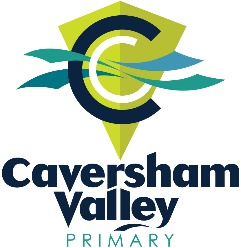 Caversham Valley Primary School2023 Voluntary Contributions and Charges Years K-6Caversham Valley Primary School2023 Voluntary Contributions and Charges Years K-6Caversham Valley Primary School2023 Voluntary Contributions and Charges Years K-6Caversham Valley Primary School2023 Voluntary Contributions and Charges Years K-6Caversham Valley Primary School2023 Voluntary Contributions and Charges Years K-6Caversham Valley Primary School2023 Voluntary Contributions and Charges Years K-6Caversham Valley Primary School2023 Voluntary Contributions and Charges Years K-6Caversham Valley Primary School2023 Voluntary Contributions and Charges Years K-6Caversham Valley Primary School2023 Voluntary Contributions and Charges Years K-6Caversham Valley Primary School2023 Voluntary Contributions and Charges Years K-6Caversham Valley Primary School2023 Voluntary Contributions and Charges Years K-6Caversham Valley Primary School2023 Voluntary Contributions and Charges Years K-6Voluntary ContributionsVoluntary ContributionsCharges – Extra Cost Options (Estimated Maximum Cost)Charges – Extra Cost Options (Estimated Maximum Cost)Charges – Extra Cost Options (Estimated Maximum Cost)Charges – Extra Cost Options (Estimated Maximum Cost)Charges – Extra Cost Options (Estimated Maximum Cost)Charges – Extra Cost Options (Estimated Maximum Cost)Charges – Extra Cost Options (Estimated Maximum Cost)Charges – Extra Cost Options (Estimated Maximum Cost)Charges – Extra Cost Options (Estimated Maximum Cost)Charges – Extra Cost Options (Estimated Maximum Cost)Learning AreaItemKP123456The Arts$10.00Incursions/Excursions$100.00$100.00$100.00$100.00$100.00$100.00$150.00$150.00English$5.00In Term Swimming$70.00$70.00$70.00$70.00$70.00$70.00$70.00Mathematics$5.00Interschool Sport$70.00$70.00$70.00$70.00$70.00$70.00HASS$5.00Lightning Carnival$30.00$30.00$30.00Science$15.00Year 6 Leavers Shirt$120.00Technology & Enterprise$10.00Year 6 Camp$400.00Physical Education$10.00One Big Voice (Choir)$20.00$20.00$20.00Personal Items List (Campion is the preferred supplier)$60.00$80.00$105.00$115.00$120.00$125.00$120.00$120.00Personal Items List (Campion is the preferred supplier)$60.00$80.00$105.00$115.00$120.00$125.00$120.00$120.00Total Requested (per student)$60.00Maximum Total Charges (per student)$160.00$250.00$345.00$355.00$360.00$395.00$440.00$980.00Special Program Charges – Students will only incur charges when they are involved in a particular activitySpecial Program Charges – Students will only incur charges when they are involved in a particular activityPEAC (Primary Extension and Challenge) / EYE (Early Years Extension)$10 - $300IMSS Instrumental Music – Hire$110.00